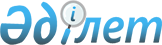 Мәслихаттың 2009 жылғы 23 желтоқсандағы № 271 "Лисаков қаласының 2010-2012 жылдарға арналған бюджеті туралы"  шешіміне өзгерістер енгізу туралыҚостанай облысы Лисаков қаласы мәслихатының 2010 жылғы 14 шілдедегі № 341 шешімі. Қостанай облысы Лисаков қаласының Әділет басқармасында 2010 жылғы 23 шілдеде № 9-4-168 тіркелді

      "Қазақстан Республикасындағы жергілікті мемлекеттік басқару және өзін-өзі басқару туралы" Қазақстан Республикасының 2001 жылғы 23 қаңтардағы Заңының 6-бабы 1-тармағының 1) тармақшасына, 2008 жылғы 4 желтоқсандағы Қазақстан Республикасының Бюджет кодексінің 2-бабының 4-тармағына, 106, 109-баптарына сәйкес, "Мәслихаттың 2009 жылғы 20 желтоқсандағы № 243 "Қостанай облысының 2010-2012 жылдарға арналған облыстық бюджеті туралы" шешіміне өзгерістер енгізу туралы" (нормативтік құқықтық актілердің мемлекеттік тіркеу тізілімінде № 3728 болып тіркелген) Қостанай облыстық мәслихатының 2010 жылғы 2 шілдедегі № 320 шешіміне сәйкес Лисаков қалалық мәслихаты ШЕШТІ:



      1. "Лисаков қаласының 2010-2012 жылдарға арналған бюджеті туралы" мәслихаттың 2009 жылғы 23 желтоқсандағы № 271 шешіміне (нормативтік құқықтық актілердің мемлекеттік тіркеу тізілімінде № 9-4-154 болып тіркелген, 2010 жылғы 7, 14 қаңтарда "Лисаковская новь" газетінде жарияланған) мынадай өзгерістер енгізілсін:



      1-тармақта:

      "1881945,5" деген сандар "1879375,5" деген сандармен ауыстырылсын;

      "453773,5" деген сандар "451203,5" деген сандармен ауыстырылсын;

      "1954849,9" деген сандар "1952279,9" деген сандармен ауыстырылсын;



      6-тармақта ", оның ішінде:

      Лисаков қаласы Октябрь кентінің су құбырының таратушы желілерін қайта құруға (Абай көшесі: 14 су жүргізетін құбыр құдығынан Целинная көшесіне дейін; Алма-Атинская көшесі: Уральская көшесінен Горький көшесіне дейін; Буденного көшесінен Уральская көшесіне дейін; екінші өрлеудің сорабынан Комсомольская көшесіне дейін) - 8425,0 мың теңге сомасында жобалау-іздеу жұмыстарына." деген сөздер алынып тасталсын;



      6-1-тармақта:

      "27600,0" деген сандар "28800,0" деген сандармен ауыстырылсын;

      "58045,0" деген сандар "54275,0" деген сандармен ауыстырылсын;

      ", оның ішінде:

      Лисаков қаласының 20-шағын ауданында су құбырының сыртқы желілерін, канализациясын, байланысты, электрмен жабдықтауды салуға – 38654,0 мың теңге,

      Лисаков қаласының 20-шағын ауданында төмен қысымды газ құбырын, сақиналауын және газ таратушы блокты пунктін салуға – 13477,0 мың теңге,

      Лисаков қаласының бірінші шағын ауданында № 17 жалдау тұрғын үйдің газбен жабдықтауына – 5914,0 мың теңге." деген сөздер алынып тасталсын;



      көрсетілген шешімнің 1, 2, 5-қосымшалары осы шешімнің 1, 2, 3-қосымшаларына сәйкес жаңа редакцияда жазылсын.



      2. Осы шешім 2010 жылғы 1 қаңтардан бастап қолданысқа енгізіледі.      Кезектен тыс сессиясының

      төрайымы, қалалық

      мәслихатының хатшысы                       Т. Кривошея

Мәслихаттың        

2010 жылғы 14 шілдедегі  

341 шешіміне 1-қосымша   Мәслихаттың         

2009 жылғы 23 желтоқсандағы  

№ 271 шешіміне 1-қосымша    Лисаков қаласының 2010 жылға арналған бюджеті

Мәслихаттың        

2010 жылғы 14 шілдедегі  

№ 341 шешіміне 2-қосымша  Мәслихаттың         

2009 жылғы 23 желтоқсандағы  

№ 271 шешіміне 2-қосымша    Лисаков қаласының 2011 жылға арналған бюджеті

Мәслихаттың        

2010 жылғы 14 шілдедегі   

№ 341 шешіміне 3-қосымша  Мәслихаттың          

2009 жылғы 23 желтоқсандағы  

№ 271 шешіміне 5-қосымша    2010 жылға арналған кенттің, ауылдың (селоның),

ауылдық (селолық) округ әкімі аппараттарының

бюджеттік бағдарламаларының тізбесі
					© 2012. Қазақстан Республикасы Әділет министрлігінің «Қазақстан Республикасының Заңнама және құқықтық ақпарат институты» ШЖҚ РМК
				СанатыСанатыСанатыСанатыСомасы,

мың

теңгеСыныбыСыныбыСыныбыСомасы,

мың

теңгеІшкі сыныбыІшкі сыныбыСомасы,

мың

теңгеАтауыСомасы,

мың

теңге1КІРІСТЕР1879375,51Салықтық түсімдер1412774,0101Табыс салығы491381,01012Жеке табыс салығы491381,0103Әлеуметтік салық402525,01031Әлеуметтік салық402525,0104Меншікке салынатын салықтар195528,01041Мүлікке салынатын салықтар119404,01043Жер салығы27515,01044Көлік құралдарына салынатын салық48609,0105Тауарларға, жұмыстарға және

қызметтерге салынатын ішкі салықтар315756,01052Акциздер192187,01053Табиғи және басқа ресурстарды

пайдаланғаны үшін түсетін түсімдер110400,01054Кәсіпкерлік және кәсіби қызметті

жүргізгені үшін алынатын алымдар13169,0108Заңдық мәнді іс-әрекеттерді жасағаны

және (немесе) құжаттар бергені үшін

оған уәкілеттігі бар мемлекеттік

органдар немесе лауазымды адамдар

құжаттар бергені үшін алатын міндетті

төлемдер7584,01081Мемлекеттік баж7584,02Салықтық емес түсімдер5298,0201Мемлекет меншігінен түсетін кірістер4212,02015Мемлекет меншігіндегі мүлікті жалға

беруден түсетін кірістер4212,0202Мемлекеттік бюджеттен

қаржыландырылатын мемлекеттік

мекемелердің тауарларды (жұмыстарды,

қызметтерді) өткізуінен түсетін

түсімдер86,02021Мемлекеттік бюджеттен

қаржыландырылатын мемлекеттік

мекемелердің тауарларды (жұмыстарды,

қызметтерді) өткізуінен түсетін

түсімдер86,0206Басқа да салықтық емес түсімдер1000,02061Басқа да салықтық емес түсімдер1000,03Негізгі капиталды сатудан түсетін

түсімдер10100,0301Мемлекеттік мекемелерге бекітілген

мемлекеттік мүлікті сату7000,03011Мемлекеттік мекемелерге бекітілген

мемлекеттік мүлікті сату7000,0303Жерді және материалдық емес

активтерді сату3100,03031Жерді сату3000,03032Материалдық емес активтерді сату100,04Трансферттердің түсімдері451203,5402Мемлекеттік басқарудың жоғары тұрған

органдарынан түсетін трансферттер451203,54022Облыстық бюджеттен түсетін

трансферттер451203,5Функционалдық топФункционалдық топФункционалдық топФункционалдық топФункционалдық топСомасы,

мың теңгеКіші функцияКіші функцияКіші функцияКіші функцияСомасы,

мың теңгеБюджеттік бағдарламалардың әкімшісіБюджеттік бағдарламалардың әкімшісіБюджеттік бағдарламалардың әкімшісіСомасы,

мың теңгеБағдарламаБағдарламаСомасы,

мың теңгеАтауыСомасы,

мың теңгеIIШығындар1952279,901Жалпы сипаттағы мемлекеттік

қызметтер105869,01Мемлекеттік басқарудың жалпы

функцияларын орындайтын өкілді,

атқарушы және басқа органдар77405,0112Аудан (облыстық маңызы бар

қала) мәслихатының аппараты11464,0001Аудан (облыстық маңызы бар

қала) мәслихатының қызметін

қамтамасыз ету жөніндегі

қызметтер10981,0004Мемлекеттік органдарды

материалдық-техникалық

жарақтандыру483,0122Аудан (облыстық маңызы бар

қала) әкімінің аппараты49653,0001Аудан (облыстық маңызы бар

қала) әкімінің қызметін

қамтамасыз ету бойынша

қызметтер41461,0003Мемлекеттік органдардың

ғимараттарын, үй-жайлары және

құрылыстарын күрделі жөндеу6014,0004Мемлекеттік органдарды

материалдық-техникалық

жарақтандыру2178,0123Қаладағы аудан, аудандық маңызы

бар қала, кент, ауыл (село),

ауылдық (селолық) округ

әкімінің аппараты16288,0001Қаладағы ауданның, аудандық

маңызы бар қаланың, кенттің,

ауылдың (селоның), ауылдық

(селолық) округ әкімі қызметін

қамтамасыз ету бойынша

қызметтер15511,0023Мемлекеттік органдарды

материалдық-техникалық

жарақтандыру777,02Қаржылық қызмет16301,0452Ауданның (облыстық маңызы бар

қаланың) қаржы бөлімі16301,0001Аудандық бюджетті орындау және

ауданның (облыстық манызы бар

қала) коммуналдық меншікті

басқару орындау және бақылау

саласындағы мемлекеттік

саясатты іске асыру жөніндегі

қызметтер13392,0004Біржолғы талондарды беру

жөніндегі жұмысты және біржолғы

талондарды іске асырудан

сомаларды жинаудың толықтығын

қамтамасыз етуді ұйымдастыру1638,0011Коммуналдық меншікке түскен

мүлікті есепке алу, сақтау,

бағалау және сату707,0019Мемлекеттік органдарды

материалдық-техникалық

жарақтандыру564,05Жоспарлау және статистикалық

қызмет12163,0453Ауданның (облыстық маңызы бар

қаланың) экономика және

бюджеттік жоспарлау бөлімі12163,0001Экономикалық саясатты,

мемлекеттік жоспарлау жүйесін

қалыптастыру және дамыту және

ауданды (облыстық манызы бар

қаланы) басқару саласындағы

мемлекеттік саясатты іске асыру

жөніндегі қызметтер11269,0005Мемлекеттік органдарды

материалдық-техникалық

жарақтандыру894,002Қорғаныс3302,01Әскери мұқтаждар3168,0122Аудан (облыстық маңызы бар

қала) әкімінің аппараты3168,0005Жалпыға бірдей әскери міндетті

атқару шеңберіндегі іс-шаралар3168,02Төтенше жағдайлар жөнiндегi

жұмыстарды ұйымдастыру134,0122Аудан (облыстық маңызы бар

қала) әкімінің аппараты134,0006Аудан (облыстық маңызы бар

қала) ауқымындағы төтенше

жағдайлардың алдын алу және

оларды жою134,003Қоғамдық тәртіп, қауіпсіздік,

құқықтық, сот, қылмыстық-атқару

қызметі1339,01Құқық қорғау қызметі1339,0458Ауданның (облыстық маңызы бар

қаланың) тұрғын үй-коммуналдық

шаруашылығы, жолаушылар көлігі

және автомобиль жолдары бөлімі1339,0021Елдi мекендерде жол жүрісі

қауiпсiздiгін қамтамасыз ету1339,004Білім беру869930,01Мектепке дейінгі тәрбие және

оқыту192790,0123Қаладағы аудан, аудандық маңызы

бар қала, кент, аул (село),

ауылдық (селолық) округ

әкімінің аппараты7468,0004Мектепке дейінгі тәрбие және

оқыту ұйымдарын қолдау7468,0464Ауданның (облыстық маңызы бар

қаланың) білім бөлімі185322,0009Мектепке дейінгі тәрбие және

оқыту ұйымдарының қызметін

қамтамасыз ету185322,02Бастауыш, негізгі орта және

жалпы орта білім беру550331,0464Ауданның (облыстық маңызы бар

қаланың) білім бөлімі550331,0003Жалпы білім беру478931,0006Балалар үшін қосымша білім беру71400,04Техникалық және кәсіптік, орта

білімнен кейінгі білім беру17430,0464Ауданның (облыстық маңызы бар

қаланың) білім бөлімі17430,0018Кәсіптік оқытуды ұйымдастыру17430,09Білім беру саласындағы өзге де

қызметтер109379,0464Ауданның (облыстық маңызы бар

қаланың) білім бөлімі38942,0001Жергілікті деңгейде білім беру

саласындағы мемлекеттік

саясатты іске асыру жөніндегі

қызметтер7041,0005Ауданның (облыстық маңызы бар

қаланың) мемлекеттік білім беру

мекемелер үшін оқулықтар мен

оқу-әдістемелік кешендерді

сатып алу және жеткізу7258,0007Аудандық (қалалық) ауқымдағы

мектеп олимпиадаларын,

мектептен тыс іс-шараларды және

конкурстарды өткізу1021,0011Өңірлік жұмыспен қамту және

кадрларды қайта даярлау

стратегиясын іске асыру

шеңберінде білім беру

объектілерін күрделі, ағымды

жөндеу23155,0013Мемлекеттік органдарды

материалдық-техникалық

жарақтандыру467,0467Ауданның (облыстық маңызы бар

қаланың) құрылыс бөлімі70437,0037Білім беру объектілерін салу

және реконструкциялау70437,005Денсаулық сақтау70,09Денсаулық сақтау саласындағы

өзге де қызметтер70,0123Қаладағы аудан, аудандық маңызы

бар қала, кент, аул (село),

ауылдық (селолық) округ

әкімінің аппараты70,0002Ерекше жағдайларда сырқаты ауыр

адамдарды дәрігерлік көмек

көрсететін ең жақын денсаулық

сақтау ұйымына жеткізуді

ұйымдастыру70,006Әлеуметтік көмек және

әлеуметтік қамсыздандыру177375,02Әлеуметтік көмек154013,0451Ауданның (облыстық маңызы бар

қаланың) жұмыспен қамту және

әлеуметтік бағдарламалар бөлімі154013,0002Еңбекпен қамту бағдарламасы45663,0005Мемлекеттік атаулы әлеуметтік

көмек5000,0006Тұрғын үй көмегі52345,0007Жергілікті өкілетті органдардың

шешімі бойынша мұқтаж

азаматтардың жекелеген

топтарына әлеуметтік көмек14 541,0010Үйден тәрбиеленіп оқытылатын

мүгедек балаларды материалдық

қамтамасыз ету966,0014Мұқтаж азаматтарға үйде

әлеуметтік көмек көрсету6300,001618 жасқа дейінгі балаларға

мемлекеттік жәрдемақылар4754,0017Мүгедектерді оңалту жеке

бағдарламасына сәйкес, мұқтаж

мүгедектерді міндетті

гигиеналық құралдармен

қамтамасыз етуге, және ымдау

тілі мамандарының, жеке

көмекшілердің қызмет көрсету4101,0019Ұлы Отан соғысындағы Жеңістің

65 жылдығына орай Ұлы Отан

соғысының қатысушылары мен

мүгедектеріне Тәуелсіз

Мемлекеттер Достастығы елдері

бойынша, Қазақстан

Республикасының аумағы бойынша

жол жүруін, сондай-ақ оларға

және олармен бірге жүретін

адамдарға Мәскеу, Астана

қалаларында мерекелік

іс-шараларға қатысуы үшін

тамақтануына, тұруына, жол

жүруіне арналған шығыстарын

төлеуді қамтамасыз ету169,0020Ұлы Отан соғысындағы Жеңістің

65 жылдығына орай Ұлы Отан

соғысының қатысушылары мен

мүгедектеріне, сондай-ақ оларға

теңестірілген адамдарға, 1941

жылғы 22 маусымнан бастап 1945

жылғы 3 қыркүйек аралығындағы

кезеңде майдандағы армия

құрамына кірмеген, әскери

бөлімдерде, мекемелерде,

әскери-оқу орындарында әскери

қызмет өткерген, "1941-1945

жылдары Ұлы Отан соғысында

Германияны жеңгенi үшiн"

медалімен немесе "Жапонияны

жеңгені үшін" медалімен

марапатталған әскери

қызметшілерге, оның ішінде

запасқа (отставкаға)

шыққандарға, Ұлы Отан соғысы

жылдарында тылда кемінде алты

ай жұмыс істеген (қызмет

өткерген) адамдарға біржолғы

материалдық көмек төлеу20174,09Әлеуметтiк көмек және

әлеуметтiк қамтамасыз ету

салаларындағы өзге де қызметтер23362,0451Ауданның (облыстық маңызы бар

қаланың) жұмыспен қамту және

әлеуметтік бағдарламалар

бөлімі23362,0001Жергілікті деңгейде тұрғындар

үшін жұмыспен қамту және

әлеуметтік бағдарламалар

саласында мемлекеттік саясатты

іске асыру жөніндегі қызметтер22186,0011Жәрдемақыларды және басқа да

әлеуметтік төлемдерді есептеу,

төлеу мен жеткізу бойынша

қызметтерге ақы төлеу220,0022Мемлекеттік органдарды

материалдық-техникалық

жарақтандыру956,007Тұрғын үй-коммуналдық

шаруашылық356773,51Тұрғын үй шаруашылығы198765,0458Ауданның (облыстық маңызы бар

қаланың) тұрғын үй-коммуналдық

шаруашылығы, жолаушылар көлігі

және автомобиль жолдары бөлімі260,0003Мемлекеттік тұрғын үй қорының

сақтаулуын ұйымдастыру260,0467Ауданның (облыстық маңызы бар

қаланың) құрылыс бөлімі198505,0003Мемлекеттік коммуналдық тұрғын

үй қорының тұрғын үй құрылысы

және (немесе) сатып алу144230,0004Инженерлік коммуникациялық

инфрақұрылымды дамыту,

жайластыру және (немесе) сатып

алу54275,02Коммуналдық шаруашылық82923,5458Ауданның (облыстық маңызы бар

қаланың) тұрғын үй-коммуналдық

шаруашылығы, жолаушылар көлігі

және автомобиль жолдары бөлімі66019,5012Сумен жабдықтау және су бөлу

жүйесінің қызмет етуі4644,0026Ауданның (облыстық маңызы бар

қаланың) коммуналдық

меншігіндегі жылу жүйелерін

қолдануды ұйымдастыру61375,5467Ауданның (облыстық маңызы бар

қаланың) құрылыс бөлімі16904,0006Сумен жабдықтау жүйесін дамыту16904,03Елді-мекендерді көркейту75085,0123Қаладағы аудан, аудандық маңызы

бар қала, поселке, аул (село),

ауылдық (селолық) округ

әкімінің аппараты4439,0008Елді мекендерде көшелерді

жарықтандыру2108,0009Елді мекендердің санитариясын

қамтамасыз ету2146,0011Елдi мекендердi абаттандыру

және көгалдандыру185,0458Ауданның (облыстық маңызы бар

қаланың) тұрғын үй-коммуналдық

шаруашылығы, жолаушылар көлігі

және автомобиль жолдары бөлімі70646,0015Елді мекендердегі көшелерді

жарықтандыру11572,0016Елді мекендердің санитариясын

қамтамасыз ету17380,0017Жерлеу орындарын күтіп-ұстау

және туысы жоқтарды жерлеу276,0018Елдi мекендердi абаттандыру

және көгалдандыру41418,008Мәдениет, спорт, туризм және

ақпараттық кеңістік98842,01Мәдениет саласындағы қызмет32004,0123Қаладағы аудан, аудандық маңызы

бар қала, поселке, аул (село),

ауылдық (селолық) округ

әкімінің аппараты5559,0006Жергілік деңгейде

мәдени-демалыс жұмыстарын

қолдау5559,0455Ауданның (облыстық маңызы бар

қаланың) мәдениет және тілдерді

дамыту бөлімі26445,0003Мәдени-демалыс жұмысын қолдау26445,02Спорт7382,0465Ауданның (облыстық маңызы бар

қаланың) дене шынықтыру және

спорт бөлімі7055,0006Аудандық (облыстық маңызы бар

қалалық) деңгейде спорттық

жарыстар өткізу2463,0007Әртүрлi спорт түрлерi бойынша

аудан (облыстық маңызы бар

қала) құрама командаларының

мүшелерiн дайындау және олардың

облыстық спорт жарыстарына

қатысуы4592,0467Ауданның (облыстық маңызы бар

қаланың) құрылыс бөлімі327,0008Спорт объектілерін дамыту327,03Ақпараттық кеңістік41344,0455Ауданның (облыстық маңызы бар

қаланың) мәдениет және тілдерді

дамыту бөлімі24170,0006Аудандық (қалалық)

кітапханалардың жұмыс істеуі23139,0007Мемлекеттiк тiлдi және

Қазақстан халықтарының басқа да

тiлдi дамыту1031,0456Ауданның (облыстық маңызы бар

қаланың) ішкі саясат бөлімі17174,0002Газеттер мен журналдар арқылы

мемлекеттік ақпараттық саясат

жүргізу жөніндегі қызметтер2448,0005Телерадиохабарлары арқылы

мемлекеттік ақпараттық саясат

жүргізу жөніндегі қызметтер14726,09Мәдениет, спорт, туризм және

ақпараттық кеңiстiктi

ұйымдастыру жөнiндегi өзге де

қызметтер18112,0455Ауданның (облыстық маңызы бар

қаланың) мәдениет және тілдерді

дамыту бөлімі4506,0001Жергілікті деңгейде тілдерді

және мәдениетті дамыту

саласындағы мемлекеттік

саясатты іске асыру жөніндегі

қызметтер4406,0011Мемлекеттік органдарды

материалдық-техникалық

жарақтандыру100,0456Ауданның (облыстық маңызы бар

қаланың) ішкі саясат бөлімі9190,0001Жергілікті деңгейде ақпарат,

мемлекеттілікті нығайту және

азаматтардың әлеуметтік

сенімділігін қалыптастыру

саласында мемлекеттік саясатты

іске асыру жөніндегі қызметтер4788,0003Жастар саясаты саласында

өңірлік бағдарламаларды іске

асыру4242,0007Мемлекеттік органдарды

материалдық-техникалық

жарақтандыру160,0465Ауданның (облыстық маңызы бар

қаланың) дене шынықтыру және

спорт бөлімі4416,0001Жергілікті деңгейде дене

шынықтыру және спорт

саласындағы мемлекеттік

саясатты іске асыру жөніндегі

қызметтер4306,0008Мемлекеттік органдарды

материалдық-техникалық

жарақтандыру110,010Ауыл, су, орман, балық

шаруашылығы, ерекше қорғалатын

табиғи аумақтар, қоршаған

ортаны және жануарлар дүниесін

қорғау, жер қатынастары16752,01Ауыл шаруашылығы10682,0474Ауданның (облыстық маңызы бар

қаланың) ауыл шаруашылығы және

ветеринария бөлімі10682,0001Жергілікті деңгейде ауыл

шаруашылығы және ветеринария

саласындағы мемлекеттік

саясатты іске асыру жөніндегі

қызметтер5245,0004Мемлекеттік органдарды

материалдық-техникалық

жарақтандыру737,0005Мал көмінділерінің

(биотермиялық шұңқырлардың)

жұмыс істеуін қамтамасыз ету3201,0007Қаңғыбас иттер мен мысықтарды

аулауды және жоюды ұйымдастыру747,0099Республикалық бюджеттен

берілетін нысаналы трансферттер

есебiнен ауылдық елді

мекендердің әлеуметтік

саласының мамандарын әлеуметтік

қолдау шараларын іске асыру752,06Жер қатынастары5442,0463Ауданның (облыстық маңызы бар

қаланың) жер қатынастары бөлімі5442,0001Аудан (облыстық манызы бар

қала) аумағында жер

қатынастарын реттеу саласындағы

мемлекеттік саясатты іске асыру

жөніндегі қызметтер5054,0008Мемлекеттік органдарды

материалдық-техникалық

жарақтандыру388,09Ауыл, су, орман, балық

шаруашылығы және қоршаған

ортаны қорғау мен жер

қатынастары саласындағы өзге де

қызметтер628,0474Ауданның (облыстық маңызы бар

қаланың) ауыл шаруашылығы және

ветеринария бөлімі628,0013Эпизоотияға қарсы іс-шаралар

жүргізу628,011Өнеркәсіп, сәулет, қала

құрылысы және құрылыс қызметі10057,02Сәулет, қала құрылысы және

құрылыс қызметі10057,0467Ауданның (облыстық маңызы бар

қаланың) құрылыс бөлімі5420,0001Жергілікті деңгейде құрылыс

саласындағы мемлекеттік

саясатты іске асыру жөніндегі

қызметтер5297,0018Мемлекеттік органдарды

материалдық-техникалық

жарақтандыру123,0468Ауданның (облыстық маңызы бар

қаланың) сәулет және қала

құрылысы бөлімі4637,0001Жергілікті деңгейде сәулет және

қала құрылысы саласындағы

мемлекеттік саясатты іске асыру

жөніндегі қызметтер4637,012Көлік және коммуникация159579,01Автомобиль көлігі159579,0123Қаладағы аудан, аудандық маңызы

бар қала, кент, ауыл (село),

ауылдық (селолық) округ

әкімінің аппараты2380,0013Аудандық маңызы бар қалаларда,

кенттерде, ауылдарда

(селоларда), ауылдық (селолық)

округтерде автомобиль

жолдарының жұмыс істеуін

қамтамасыз ету2380,0458Ауданның (облыстық маңызы бар

қаланың) тұрғын үй-коммуналдық

шаруашылығы, жолаушылар көлігі

және автомобиль жолдары бөлімі157199,0022Көлік инфрақұрылымын дамыту48843,0023Автомобиль жолдарының жұмыс

істеуін қамтамасыз ету108356,013Басқалар27317,03Кәсіпкерлік қызметті қолдау

және бәсекелестікті қорғау4371,0469Ауданның (облыстық маңызы бар

қаланың) кәсіпкерлік бөлімі4371,0001Жергілікті деңгейде кәсіпкерлік

пен өнер кәсіпті дамыту

саласындағы мемлекеттік

саясатты іске асыру жөніндегі

қызметтер3817,0003Кәсіпкерлік қызметті қолдау400,0005Мемлекеттік органдарды

материалдық-техникалық

жарақтандыру154,09Басқалар22946,0452Ауданның (облыстық маңызы бар

қаланың) қаржы бөлімі16000,0012Ауданның (облыстық маңызы бар

қаланың) жергілікті атқарушы

органның резерві16000,0453Ауданның (облыстық маңызы бар

қаланың) экономика және

бюджеттік жоспарлау бөлімі300,0003Жергілікті бюджеттік

инвестициялық жобалардың

(бағдарламалардың)

техникалық-экономикалық

негіздемелерін әзірлеу және

оған сараптама жүргізу300,0458Ауданның (облыстық маңызы бар

қаланың) тұрғын үй-коммуналдық

шаруашылығы, жолаушылар көлігі

және автомобиль жолдары бөлімі6646,0001Жергілікті деңгейде тұрғын

үй-коммуналдық шаруашылығы,

жолаушылар көлігі және

автомобиль жолдары саласындағы

мемлекеттік саясатты іске асыру

жөніндегі қызметтер6277,0014Мемлекеттік органдарды

материалдық-техникалық

жарақтандыру369,015Трансферттер125074,41Трансферттер125074,4452Ауданның (облыстық маңызы бар

қаланың) қаржы бөлімі125074,4006Нысаналы пайдаланылмаған (толық

пайдаланылмаған) трансферттерді

қайтару0,4007Бюджеттік алулар90754,0020Бюджет саласындағы еңбекақы

төлеу қорының өзгеруіне

байланысты жоғары тұрған

бюджеттерге берілетін ағымдағы

нысаналы трансферттер34320,0ІІІ. Таза бюджеттік кредиттеу5327,0Бюджеттік кредиттер5327,010Ауыл, су, орман, балық

шаруашылығы, ерекше қорғалатын

табиғи аумақтар, қоршаған

ортаны және жануарлар дүниесін

қорғау, жер қатынастары5327,01Ауыл шаруашылығы5327,0474Ауданның (облыстық маңызы бар

қаланың) ауыл шаруашылығы және

ветеринария бөлімі5327,0009Ауылдық елді мекендердің

әлеуметтік саласының мамандарын

әлеуметтік қолдау шараларын

іске асыру үшін жергілікті

атқарушы органдарға берілетін

бюджеттік кредиттер5327,0ІV. Қаржылық активтермен

операциялық бойынша сальдо24083,0Қаржылық активтерді сатып алу24083,013Басқалар24083,09Басқалар24083,0452Ауданның (облыстық маңызы бар

қала) қаржы бөлімі24083,0014Заңды тұлғалардың жарғылық

капиталын қалыптастыру немесе

ұлғайту24083,0V. Бюджеттің тапшылығы

(профициті)-102 314,4VІ. Бюджеттің тапшылығын

қаржыландыру (профицитті

пайдалану)102 314,4СанатыСанатыСанатыСанатыСомасы,

мың

теңгеСыныбыСыныбыСыныбыСомасы,

мың

теңгеІшкі сыныбыІшкі сыныбыСомасы,

мың

теңгеАтауыСомасы,

мың

теңге07Қарыздар түсімі5327,001Мемлекеттік ішкі қарыздар5327,02Қарыз алу келісім-шарттары5327,0СанатыСанатыСанатыСанатыСомасы,

мың

теңгеСыныбыСыныбыСыныбыСомасы,

мың

теңгеІшкі сыныбыІшкі сыныбыСомасы,

мың

теңгеАтауыСомасы,

мың

теңге08Бюджет қаражатының пайдаланатын

қалдықтары96987,401Бюджет қаражатының қалдықтары96987,41Бюджет қаражатының бос қалдықтары96987,4СанатыСанатыСанатыСанатыСомасы,

мың

теңгеСыныбыСыныбыСыныбыСомасы,

мың

теңгеІшкі сыныбыІшкі сыныбыСомасы,

мың

теңгеАтауыСомасы,

мың

теңге1КІРІСТЕР1666711,01Салықтық түсімдер1330643,0101Табыс салығы511715,01012Жеке табыс салығы511715,0103Әлеуметтік салық403340,01031Әлеуметтік салық403340,0104Меншікке салынатын салықтар184347,01041Мүлікке салынатын салықтар104578,01043Жер салығы27515,01044Көлік құралдарына салынатын салық52254,0105Тауарларға, жұмыстарға және

қызметтерге салынатын ішкі салықтар223089,01052Акциздер178557,01053Табиғи және басқа ресурстарды

пайдаланғаны үшін түсетін түсімдер30400,01054Кәсіпкерлік және кәсіби қызметті

жүргізгені үшін алынатын алымдар14132,0108Заңдық мәнді іс-әрекеттерді жасағаны

және (немесе) құжаттар бергені үшін

оған уәкілеттігі бар мемлекеттік

органдар немесе лауазымды адамдар

құжаттар бергені үшін алатын міндетті

төлемдер8152,01081Мемлекеттік баж8152,02Салықтық емес түсімдер5621,0201Мемлекет меншігінен түсетін кірістер4528,02015Мемлекет меншігіндегі мүлікті жалға

беруден түсетін кірістер4528,0202Мемлекеттік бюджеттен

қаржыландырылатын мемлекеттік

мекемелердің тауарларды (жұмыстарды,

қызметтерді) өткізуінен түсетін

түсімдер93,02021Мемлекеттік бюджеттен

қаржыландырылатын мемлекеттік

мекемелердің тауарларды (жұмыстарды,

қызметтерді) өткізуінен түсетін

түсімдер93,0206Басқа да салықтық емес түсімдер1000,02061Басқа да салықтық емес түсімдер1000,03Негізгі капиталды сатудан түсетін

түсімдер10100,0301Мемлекеттік мекемелерге бекітілген

мемлекеттік мүлікті сату7000,03011Мемлекеттік мекемелерге бекітілген

мемлекеттік мүлікті сату7000,0303Жерді және материалдық емес

активтерді сату3100,03031Жерді сату3000,03032Материалдық емес активтерді сату100,04Трансферттердің түсімдері320347,0402Мемлекеттік басқарудың жоғары тұрған

органдарынан түсетін трансферттер320347,04022Облыстық бюджеттен түсетін

трансферттер320347,0Функционалдық топФункционалдық топФункционалдық топФункционалдық топФункционалдық топСомасы,

мың теңгеКіші функцияКіші функцияКіші функцияКіші функцияСомасы,

мың теңгеБюджеттік бағдарламалардың әкімшісіБюджеттік бағдарламалардың әкімшісіБюджеттік бағдарламалардың әкімшісіСомасы,

мың теңгеБағдарламаБағдарламаСомасы,

мың теңгеАтауыСомасы,

мың теңгеIIШығындар1656711,001Жалпы сипаттағы мемлекеттік

қызметтер100722,01Мемлекеттік басқарудың жалпы

функцияларын орындайтын өкілді,

атқарушы және басқа органдар72660,0112Аудан (облыстық маңызы бар

қала) мәслихатының аппараты12937,0001Аудан (облыстық маңызы бар

қала) мәслихатының қызметін

қамтамасыз ету жөніндегі

қызметтер12937,0122Аудан (облыстық маңызы бар

қала) әкімінің аппараты44834,0001Аудан (облыстық маңызы бар

қала) әкімінің қызметін

қамтамасыз ету бойынша

қызметтер44834,0123Қаладағы аудан, аудандық маңызы

бар қала, кент, ауыл (село),

ауылдық (селолық) округ

әкімінің аппараты14889,0001Қаладағы ауданның, аудандық

маңызы бар қаланың, кенттің,

ауылдың (селоның), ауылдық

(селолық) округ әкімі қызметін

қамтамасыз ету бойынша

қызметтер14889,02Қаржылық қызмет15495,0452Ауданның (облыстық маңызы бар

қаланың) қаржы бөлімі15495,0001Аудандық бюджетті орындау және

ауданның (облыстық манызы бар

қала) коммуналдық меншікті

басқару орындау және бақылау

саласындағы мемлекеттік

саясатты іске асыру жөніндегі

қызметтер15172,0011Коммуналдық меншікке түскен

мүлікті есепке алу, сақтау,

бағалау және сату323,05Жоспарлау және статистикалық

қызмет12567,0453Ауданның (облыстық маңызы бар

қаланың) экономика және

бюджеттік жоспарлау бөлімі12567,0001Экономикалық саясатты,

мемлекеттік жоспарлау жүйесін

қалыптастыру және дамыту және

ауданды (облыстық манызы бар

қаланы) басқару саласындағы

мемлекеттік саясатты іске асыру

жөніндегі қызметтер12567,002Қорғаныс3140,01Әскери мұқтаждар3140,0122Аудан (облыстық маңызы бар

қала) әкімінің аппараты3140,0005Жалпыға бірдей әскери міндетті

атқару шеңберіндегі іс-шаралар3140,003Қоғамдық тәртіп, қауіпсіздік,

құқықтық, сот, қылмыстық-атқару

қызметі644,01Құқық қорғау қызметі644,0458Ауданның (облыстық маңызы бар

қаланың) тұрғын үй-коммуналдық

шаруашылығы, жолаушылар көлігі

және автомобиль жолдары бөлімі644,0021Елдi мекендерде жол жүрісі

қауiпсiздiгін қамтамасыз ету644,004Білім беру867425,01Мектепке дейінгі тәрбие және

оқыту205133,0123Қаладағы аудан, аудандық маңызы

бар қала, кент, аул (село),

ауылдық (селолық) округ

әкімінің аппараты8988,0004Мектепке дейінгі тәрбие және

оқыту ұйымдарын қолдау8988,0464Ауданның (облыстық маңызы бар

қаланың) білім бөлімі196145,0009Мектепке дейінгі тәрбие және

оқыту ұйымдарының қызметін

қамтамасыз ету196145,02Бастауыш, негізгі орта және

жалпы орта білім беру627711,0464Ауданның (облыстық маңызы бар

қаланың) білім бөлімі627711,0003Жалпы білім беру542354,0006Балалар үшін қосымша білім беру85357,04Техникалық және кәсіптік, орта

білімнен кейінгі білім беру19751,0464Ауданның (облыстық маңызы бар

қаланың) білім бөлімі19751,0018Кәсіптік оқытуды ұйымдастыру19751,09Білім беру саласындағы өзге де

қызметтер14830,0464Ауданның (облыстық маңызы бар

қаланың) білім бөлімі14830,0001Жергілікті деңгейде білім беру

саласындағы мемлекеттік

саясатты іске асыру жөніндегі

қызметтер8363,0005Ауданның (облыстық маңызы бар

қаланың) мемлекеттік білім беру

мекемелер үшін оқулықтар мен

оқу-әдістемелік кешендерді

сатып алу және жеткізу5369,0007Аудандық (қалалық) ауқымдағы

мектеп олимпиадаларын,

мектептен тыс іс-шараларды және

конкурстарды өткізу1098,005Денсаулық сақтау75,09Денсаулық сақтау саласындағы

өзге де қызметтер75,0123Қаладағы аудан, аудандық маңызы

бар қала, кент, аул (село),

ауылдық (селолық) округ

әкімінің аппараты75,0002Ерекше жағдайларда сырқаты ауыр

адамдарды дәрігерлік көмек

көрсететін ең жақын денсаулық

сақтау ұйымына жеткізуді

ұйымдастыру75,006Әлеуметтік көмек және

әлеуметтік қамсыздандыру133117,02Әлеуметтік көмек106908,0451Ауданның (облыстық маңызы бар

қаланың) жұмыспен қамту және

әлеуметтік бағдарламалар бөлімі106908,0002Еңбекпен қамту бағдарламасы16035,0005Мемлекеттік атаулы әлеуметтік

көмек7310,0006Тұрғын үй көмегі61243,0007Жергілікті өкілетті органдардың

шешімі бойынша мұқтаж

азаматтардың жекелеген

топтарына әлеуметтік көмек7093,0010Үйден тәрбиеленіп оқытылатын

мүгедек балаларды материалдық

қамтамасыз ету1038,0014Мұқтаж азаматтарға үйде

әлеуметтік көмек көрсету6891,001618 жасқа дейінгі балаларға

мемлекеттік жәрдемақылар2889,0017Мүгедектерді оңалту жеке

бағдарламасына сәйкес, мұқтаж

мүгедектерді міндетті

гигиеналық құралдармен

қамтамасыз етуге, және ымдау

тілі мамандарының, жеке

көмекшілердің қызмет көрсету4409,09Әлеуметтiк көмек және

әлеуметтiк қамтамасыз ету

салаларындағы өзге де қызметтер26209,0451Ауданның (облыстық маңызы бар

қаланың) жұмыспен қамту және

әлеуметтік бағдарламалар

бөлімі26209,0001Жергілікті деңгейде тұрғындар

үшін жұмыспен қамту және

әлеуметтік бағдарламалар

саласында мемлекеттік саясатты

іске асыру жөніндегі қызметтер25972,0011Жәрдемақыларды және басқа да

әлеуметтік төлемдерді есептеу,

төлеу мен жеткізу бойынша

қызметтерге ақы төлеу237,007Тұрғын үй-коммуналдық

шаруашылық206196,01Тұрғын үй шаруашылығы64599,0467Ауданның (облыстық маңызы бар

қаланың) құрылыс бөлімі64599,0003Мемлекеттік коммуналдық тұрғын

үй қорының тұрғын үй құрылысы

және (немесе) сатып алу64599,02Коммуналдық шаруашылық61643,0458Ауданның (облыстық маңызы бар

қаланың) тұрғын үй-коммуналдық

шаруашылығы, жолаушылар көлігі

және автомобиль жолдары бөлімі3683,0012Сумен жабдықтау және су бөлу

жүйесінің қызмет етуі2159,0026Ауданның (облыстық маңызы бар

қаланың) коммуналдық

меншігіндегі жылу жүйелерін

қолдануды ұйымдастыру1524,0467Ауданның (облыстық маңызы бар

қаланың) құрылыс бөлімі57960,0006Сумен жабдықтау жүйесін дамыту57960,03Елді-мекендерді көркейту79954,0123Қаладағы аудан, аудандық маңызы

бар қала, поселке, аул (село),

ауылдық (селолық) округ

әкімінің аппараты5289,0008Елді мекендерде көшелерді

жарықтандыру2493,0009Елді мекендердің санитариясын

қамтамасыз ету2389,0011Елдi мекендердi абаттандыру

және көгалдандыру407,0458Ауданның (облыстық маңызы бар

қаланың) тұрғын үй-коммуналдық

шаруашылығы, жолаушылар көлігі

және автомобиль жолдары бөлімі74665,0015Елді мекендердегі көшелерді

жарықтандыру12440,0016Елді мекендердің санитариясын

қамтамасыз ету18611,0017Жерлеу орындарын күтіп-ұстау

және туысы жоқтарды жерлеу297,0018Елдi мекендердi абаттандыру

және көгалдандыру43317,008Мәдениет, спорт, туризм және

ақпараттық кеңістік97558,01Мәдениет саласындағы қызмет32877,0123Қаладағы аудан, аудандық маңызы

бар қала, поселке, аул (село),

ауылдық (селолық) округ

әкімінің аппараты5847,0006Жергілік деңгейде

мәдени-демалыс жұмыстарын

қолдау5847,0455Ауданның (облыстық маңызы бар

қаланың) мәдениет және тілдерді

дамыту бөлімі27030,0003Мәдени-демалыс жұмысын қолдау27030,02Спорт4395,0465Ауданның (облыстық маңызы бар

қаланың) дене шынықтыру және

спорт бөлімі4395,0006Аудандық (облыстық маңызы бар

қалалық) деңгейде спорттық

жарыстар өткізу2240,0007Әртүрлi спорт түрлерi бойынша

аудан (облыстық маңызы бар

қала) құрама командаларының

мүшелерiн дайындау және олардың

облыстық спорт жарыстарына

қатысуы2155,03Ақпараттық кеңістік40302,0455Ауданның (облыстық маңызы бар

қаланың) мәдениет және тілдерді

дамыту бөлімі24249,0006Аудандық (қалалық)

кітапханалардың жұмыс істеуі23251,0007Мемлекеттiк тiлдi және

Қазақстан халықтарының басқа да

тiлдi дамыту998,0456Ауданның (облыстық маңызы бар

қаланың) ішкі саясат бөлімі16053,0002Газеттер мен журналдар арқылы

мемлекеттік ақпараттық саясат

жүргізу жөніндегі қызметтер2586,0005Телерадиохабарлары арқылы

мемлекеттік ақпараттық саясат

жүргізу жөніндегі қызметтер13467,09Мәдениет, спорт, туризм және

ақпараттық кеңiстiктi

ұйымдастыру жөнiндегi өзге де

қызметтер19984,0455Ауданның (облыстық маңызы бар

қаланың) мәдениет және тілдерді

дамыту бөлімі5131,0001Жергілікті деңгейде тілдерді

және мәдениетті дамыту

саласындағы мемлекеттік

саясатты іске асыру жөніндегі

қызметтер5131,0456Ауданның (облыстық маңызы бар

қаланың) ішкі саясат бөлімі10065,0001Жергілікті деңгейде ақпарат,

мемлекеттілікті нығайту және

азаматтардың әлеуметтік

сенімділігін қалыптастыру

саласында мемлекеттік саясатты

іске асыру жөніндегі қызметтер5504,0003Жастар саясаты саласында

өңірлік бағдарламаларды іске

асыру4561,0465Ауданның (облыстық маңызы бар

қаланың) дене шынықтыру және

спорт бөлімі4788,0001Жергілікті деңгейде дене

шынықтыру және спорт

саласындағы мемлекеттік

саясатты іске асыру жөніндегі

қызметтер4788,010Ауыл, су, орман, балық

шаруашылығы, ерекше қорғалатын

табиғи аумақтар, қоршаған

ортаны және жануарлар дүниесін

қорғау, жер қатынастары14287,01Ауыл шаруашылығы9009,0474Ауданның (облыстық маңызы бар

қаланың) ауыл шаруашылығы және

ветеринария бөлімі9009,0001Жергілікті деңгейде ауыл

шаруашылығы және ветеринария

саласындағы мемлекеттік

саясатты іске асыру жөніндегі

қызметтер4504,0005Мал көмінділерінің

(биотермиялық шұңқырлардың)

жұмыс істеуін қамтамасыз ету3607,0007Қаңғыбас иттер мен мысықтарды

аулауды және жоюды ұйымдастыру898,06Жер қатынастары5278,0463Ауданның (облыстық маңызы бар

қаланың) жер қатынастары бөлімі5278,0001Аудан (облыстық манызы бар

қала) аумағында жер

қатынастарын реттеу саласындағы

мемлекеттік саясатты іске асыру

жөніндегі қызметтер5278,011Өнеркәсіп, сәулет, қала

құрылысы және құрылыс қызметі10441,02Сәулет, қала құрылысы және

құрылыс қызметі10441,0467Ауданның (облыстық маңызы бар

қаланың) құрылыс бөлімі4997,0001Жергілікті деңгейде құрылыс

саласындағы мемлекеттік

саясатты іске асыру жөніндегі

қызметтер4997,0468Ауданның (облыстық маңызы бар

қаланың) сәулет және қала

құрылысы бөлімі5444,0001Жергілікті деңгейде сәулет және

қала құрылысы саласындағы

мемлекеттік саясатты іске асыру

жөніндегі қызметтер5444,012Көлік және коммуникация189891,01Автомобиль көлігі189891,0123Қаладағы аудан, аудандық маңызы

бар қала, кент, ауыл (село),

ауылдық (селолық) округ

әкімінің аппараты2826,0013Аудандық маңызы бар қалаларда,

кенттерде, ауылдарда

(селоларда), ауылдық (селолық)

округтерде автомобиль

жолдарының жұмыс істеуін

қамтамасыз ету2826,0458Ауданның (облыстық маңызы бар

қаланың) тұрғын үй-коммуналдық

шаруашылығы, жолаушылар көлігі

және автомобиль жолдары бөлімі187065,0022Көлік инфрақұрылымын дамыту97376,0023Автомобиль жолдарының жұмыс

істеуін қамтамасыз ету89689,013Басқалар33215,03Кәсіпкерлік қызметті қолдау

және бәсекелестікті қорғау4904,0469Ауданның (облыстық маңызы бар

қаланың) кәсіпкерлік бөлімі4904,0001Жергілікті деңгейде кәсіпкерлік

пен өнер кәсіпті дамыту

саласындағы мемлекеттік

саясатты іске асыру жөніндегі

қызметтер4474,0003Кәсіпкерлік қызметті қолдау430,09Басқалар28311,0452Ауданның (облыстық маңызы бар

қаланың) қаржы бөлімі21518,0012Ауданның (облыстық маңызы бар

қаланың) жергілікті атқарушы

органның резерві21518,0458Ауданның (облыстық маңызы бар

қаланың) тұрғын үй-коммуналдық

шаруашылығы, жолаушылар көлігі

және автомобиль жолдары бөлімі6793,0001Жергілікті деңгейде тұрғын

үй-коммуналдық шаруашылығы,

жолаушылар көлігі және

автомобиль жолдары саласындағы

мемлекеттік саясатты іске асыру

жөніндегі қызметтер6793,0ІІІ. Таза бюджеттік кредиттеу0,0ІV. Қаржылық активтермен

операциялық бойынша сальдо10 000,0Қаржылық активтерді сатып алу10 000,013Басқалар10 000,09Басқалар10 000,0452Ауданның (облыстық маңызы бар

қала) қаржы бөлімі10 000,0014Заңды тұлғалардың жарғылық

капиталын қалыптастыру немесе

ұлғайту10 000,0V. Бюджеттің тапшылығы

(профициті)0,0VІ. Бюджеттің тапшылығын

қаржыландыру (профицитті

пайдалану)0,0Функционалдық топФункционалдық топФункционалдық топФункционалдық топФункционалдық топСомасы,

мың теңгеФункционалдық кіші топФункционалдық кіші топФункционалдық кіші топФункционалдық кіші топСомасы,

мың теңгеБюджеттік бағдарламалардың әкімшісіБюджеттік бағдарламалардың әкімшісіБюджеттік бағдарламалардың әкімшісіСомасы,

мың теңгеБағдарламаБағдарламаСомасы,

мың теңгеАтауыСомасы,

мың теңге"Октябрь поселкесі әкімінің аппараты"

мемлекеттік мекемесі"Октябрь поселкесі әкімінің аппараты"

мемлекеттік мекемесі"Октябрь поселкесі әкімінің аппараты"

мемлекеттік мекемесі"Октябрь поселкесі әкімінің аппараты"

мемлекеттік мекемесі"Октябрь поселкесі әкімінің аппараты"

мемлекеттік мекемесі29970,001Жалпы сипаттағы мемлекеттік

қызметтер10923,01Мемлекеттік басқарудың жалпы

функцияларын орындайтын өкілді,

атқарушы және басқа органдар10923,0123Қаладағы аудан, аудандық маңызы

бар қала, кент, ауыл (село),

ауылдық (селолық) округ

әкімінің аппараты10923,0001Қаладағы ауданның, аудандық

маңызы бар қаланың, кенттің,

ауылдың (селоның), ауылдық

(селолық) округ әкімі қызметін

қамтамасыз ету жөніндегі

қызметтер10483,0023Мемлекеттік органдарды

материалдық-техникалық

жарақтандыру440,004Білім беру7468,01Мектепке дейінгі тәрбие және

оқыту7468,0123Қаладағы аудан, аудандық маңызы

бар қала, кент, аул (село),

ауылдық (селолық) округ

әкімінің аппараты7468,0004Мектепке дейінгі тәрбиелеу және

оқыту ұйымдарын қолдау7468,007Тұрғын үй-коммуналдық

шаруашылық3700,03Елді-мекендерді көркейту3700,0123Қаладағы аудан, аудандық маңызы

бар қала, кент, ауыл (село),

ауылдық (селолық) округ

әкімінің аппараты3700,0008Елді мекендерде көшелерді

жарықтандыру2049,0009Елді мекендердің санитариясын

қамтамасыз ету1466,0011Елдi мекендердi абаттандыру мен

көгалдандыру185,008Мәдениет,спорт, туризм және

ақпараттық кеңістік5559,01Мәдениет саласындағы қызмет5559,0123Қаладағы аудан, аудандық маңызы

бар қала, кент, аул (село),

ауылдық (селолық) округ

әкімінің аппараты5559,0006Жергілік деңгейде

мәдени-демалыс жұмыстарын

қолдау5559,012Көлік және коммуникация2320,01Автомобиль көлігі2320,0123Қаладағы аудан аудандық маңызы

бар қала, кент, ауыл (село),

ауылдық (селолық) округ

әкімінің аппараты2320,0013Аудандық маңызы бар қалаларда,

кенттерде, ауылдарда

(селоларда), ауылдық (селолық)

округтерде автомобиль

жолдарының жұмыс істеуін

қамтамасыз ету2320,0"Красногор селосы әкімінің аппараты"

мемлекеттік мекемесі"Красногор селосы әкімінің аппараты"

мемлекеттік мекемесі"Красногор селосы әкімінің аппараты"

мемлекеттік мекемесі"Красногор селосы әкімінің аппараты"

мемлекеттік мекемесі"Красногор селосы әкімінің аппараты"

мемлекеттік мекемесі6234,001Жалпы сипаттағы мемлекеттік

қызметтер5365,01Мемлекеттік басқарудың жалпы

функцияларын орындайтын өкілді,

атқарушы және басқа органдар5365,0123Қаладағы аудан, аудандық маңызы

бар қала, кент, ауыл (село),

ауылдық (селолық) округ

әкімінің аппараты5365,0001Қаладағы ауданның, аудандық

маңызы бар қаланың, кенттің,

ауылдың (селоның), ауылдық

(селолық) округ әкімі қызметін

қамтамасыз ету жөніндегі

қызметтер5028,0023Мемлекеттік органдарды

материалдық-техникалық

жарақтандыру337,005Денсаулық сақтау70,09Денсаулық сақтау саласындағы

өзге де қызметтер70,0123Қаладағы аудан, аудандық маңызы

бар қала, кент, ауыл (село),

ауылдық (селолық) округ

әкімінің аппараты70,0002Ерекше жағдайларда сырқаты ауыр

адамдарды дәрігерлік көмек

көрсететін ең жақын денсаулық

сақтау ұйымына жеткізуді

ұйымдастыру70,007Тұрғын үй-коммуналдық

шаруашылық739,03Елді – мекендерді көркейту739,0123Қаладағы аудан, аудандық маңызы

бар қала, кент, ауыл (село),

ауылдық (селолық) округ

әкімінің аппараты739,0008Елді мекендерде көшелерді

жарықтандыру59,0009Елді мекендердің санитариясын

қамтамасыз ету680,012Көлік және коммуникация60,01Автомобиль көлігі60,0123Қаладағы аудан, аудандық маңызы

бар қала, кент, ауыл (село),

ауылдық (селолық) округ

әкімінің аппараты60,0013Аудандық маңызы бар қалаларда,

кенттерде, ауылдарда

(селоларда), ауылдық (селолық)

округтерде автомобиль

жолдарының жұмыс істеуін

қамтамасыз ету60,0